الجمهورية الجزائرية الديمقراطية الشعبية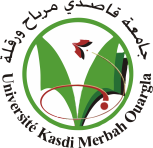 وزارة التعليم العالي و البحث العلمي***جـامعة قـاصدي مربـاح  ورقلـةكلية الآداب واللغاتنيابة العمادة لما بعد التدرج والبحث العلمي والعلاقات الخارجيةتصريح شرفي*خاص بالالتزام بقواعد النزاهة العلمية لإنجاز بحث(يصادق عليه في البلدية)أنا الممضي أسفله،السيد: ..................................................................، الصفة: طالب، أستاذ باحث، باحث: .........................................................الحامل لبطاقة التعريف الوطنية رقم:  ........................................................... الصادرة بتاريخ: .................................................المسجل بكلية: ...................................................................................... قسم: ................................................................و المكلف بإنجاز أعمال بحث (مذكرة التخرج، مذكرة ماستر، مذكرة ماجستير، أطروحة دكتوراه) عنوانها: ..................................................................................................................................................................................................................................................................................................................................................................................................................................................................................................................................................................أصرح بشرفي أني ألتزم بمراعاة المعايير العلمية و المنهجية و معايير الأخلاقيات المهنية و النزاهة الأكاديمية المطلوبة في انجاز البحث المذكور أعلاه.		مصادقة البلدية				    ورقلة في:......................................		         إمضاء المعني* طبقاٌ للقرار رقم 1082 المؤرخ في 27 ديسمبر 2020 الـمحدد للقـواعد المتعلقة بالوقاية من السرقة العلمية ومكافحتها.